Publicado en Madrid el 15/09/2020 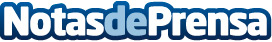 La Reina Leticia cumple años: La Dieta Perricone podría ser su secreto de belleza según cuentan los expertosLa dieta del Dr. Perricone es un programa nutricional que promueve una piel saludable gracias una dieta equilibrada y profundamente antiinflamatoriaDatos de contacto:Gerardo Peña636524285Nota de prensa publicada en: https://www.notasdeprensa.es/la-reina-leticia-cumple-anos-la-dieta_1 Categorias: Internacional Nacional Nutrición Industria Farmacéutica Sociedad Belleza http://www.notasdeprensa.es